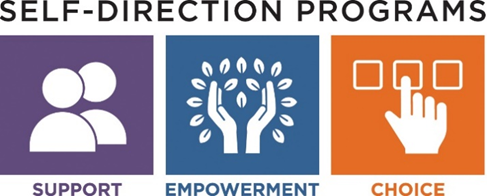 Adwumakuo a ɔmo wɔ Ɔpɛ Adwumakuo a ɔmo wɔ Ɔpɛ de hokwan ma sɛ wo ne Adwumakuo bi bɛyɛ adwuma.  Wɔ saa ankorankoro a wɔpɛ sɛ wɔkyɛ asɛdeɛ a ɛfa ɔmo mmoa adwumayɛfoɔ a wɔpaw ɔmo na wɔkyerɛ wɔn da biara da dwumadiɛ kwan no fam no, Adwumakuo a ɔmo wɔ Ɔpɛ nhwɛsoɔ no betumi ayɛ ɔkwan a wɔbɛfa so asusu ho.Ankorankoro a wɔpaw saa mmoa nhyehyɛe yi no benya sikasɛm nhyehyɛe a wɔde bɛto hɔ ama nnwuma a wɔbɛtɔ de adi wɔn ahiade ho dwuma.  Nia ɔde ne ho hyɛ mu/abusua no tumi hu nnipa a wɔpɛ sɛ wɔfa wɔn adwuma denam adwumakuw bi mmoa so de boa wɔ adwumayɛfo a wɔfa wɔn adwuma mu, akatua ho nhyehyɛe, ne nnwuma afoforo a ɛfa ho no mu.Adwumakuo a ɔmo wɔ Ɔpɛ Dwumadie no de nea edidi so yi ma:Adwuma a wɔbom yɛ ho nhyehyɛe a adwumakuo no som sɛ adwumawura, ne onipa no yɛ adwuma bom de boa ma wɔtete adwumayɛfo na wɔhwɛ wɔn so.Dwumadibea no bɛboa onipa no ma wabisabisa no nsɛm, afa no adwuma, na wayɛ nkitahodi wɔ akatua dodow a wɔde bɛma adwumayɛfo a nea ɔde ne ho hyɛ mu/abusua no kyerɛ no ho, a egyina adwumakuo no adwumayɛfo nhyehyɛe so.Nia ɔde ne ho hyɛ mu/abusua no wɔ asɛdeɛ sɛ wɔhwɛ adwumayɛfoɔ so da biara da.Dwumadibea no fa asɛyɛde a ɛne sɛ wobetua adwumayɛfo ka, a nea ɛka ho ne tow a wɔde besie, de akɔma na wɔatua aban ne ɔman no sika ne adwuma ho tow, ne adwumayɛfo akatua ho nhyehyɛe a wɔde bɛma.Dwumadibea no de sikasɛm ho amanneɛbɔ ma onipa no ɔsram biara sɛnea ɛbɛyɛ a onipa no nim sɛ sika a wɔsɛe no rekɔ so sɛnea wɔayɛ ho nhyehyɛe na sɛ ɛho hia a obetumi ayɛ nsakrae.Ɔsom a wɔpaw wɔ Adwumakuo a ɔmo wɔ Ɔpɛ nhyehyɛe nhwɛso no mu no bi ne:Ɔsom mu AkwankyerɛOfie Mmoa a Wɔde Ma AnkorankoroAnkorankoro Da MmoaSika a Wɔde Ma a Ɛyɛ NsakraeMASSACHUSETTS ADWUMA A ƐHWƐ NKYERƐKYERƐMU ADWUMA